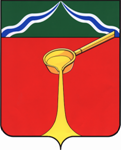 Калужская областьАдминистрация муниципального района«Город Людиново и Людиновский район»П О С Т А Н О В Л Е Н И Еот «24» _01___ 2022  г.                                                                                                      №  42 О внесении изменений в постановление опредоставлении разрешения на условно разрешенный вид использования земельного участкаВ соответствии с Федеральным Законом от 06.10.2003 № 131-ФЗ «Об общих принципах организации местного самоуправления в Российской Федерации», Уставом муниципального района «Город Людиново и Людиновский район», администрация муниципального района «Город Людиново и Людиновский район»ПОСТАНОВЛЯЕТ:1. Внести в связи с технической ошибкой изменения в постановление администрации муниципального района «Город Людиново и Людиновский район» от 23.11.2021 № 1352 «О предоставлении разрешения на условно разрешенный вид использования земельного участка», изложив пункт 1 постановления в следующей редакции:«1. Предоставить разрешение на условно разрешенный вид использования земельного участка, расположенного по адресу: Калужская область, СП « Деревня Игнатовка», с. Космачево, относящегося к землям, государственная собственность на которые не разграничена, в целях использования в соответствии с кодом 13.1 « Ведение огородничества». 2. Настоящее постановление подлежит опубликованию в порядке, установленном для официального опубликования муниципальных правовых актов.3.  Контроль за исполнением настоящего постановления оставляю за собой.4.  Настоящее постановление вступает в силу с момента опубликования.Глава администрациимуниципального района                                                                                             Д.С. Удалов